Включенность в православную традицию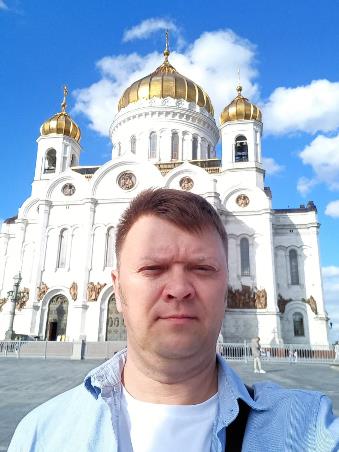  Я предположу, что верующий врач  - это совсем не редкость, а скорее уже добрая традиция. Никаких противоречий науки и веры, как показывают многочисленные жизненные примеры и опыт врачей разных религиозных конфессий, нет.Для меня, как для врача,  прежде всего, важны профессиональные и личностные качества врачевателей и современного медицинского работника.И очень важное!- Врач должен быть милосердным. Это значит сострадательным, доброжелательным, заботливым, гуманным.Согласно «Словарю живого великорусского языка» В.И. Даля, милосердие - это «сердоболие, сочувствие, любовь на деле, готовность делать доброе всякому; жалостливость, мягкосердость». [5, с.327].Однако, по - моему мнению, современное медицинское образование часто страдает от того, что старается подготовить лишь хорошего специалиста. Развитие профессиональных компетенций ставится во главу угла, а все остальное, что необходимо для формирования духовной личности, умеющей понимать и сострадать, отходит, к сожалению, на второй план. Но я уверен, что даже полностью усвоив программу медицинского вуза или  колледжа, можно не стать хорошим медицинским работником, ибо знающий и хороший специалист не одно и то же.Я убежден, что современному обществу нужны врачи и медицинские сестры, сочетающие в себе прочные профессиональные знания с духовно-нравственными, этическими принципами медицинской профессии. Если недостаточная профессиональная квалификация медицинского работника не всегда может быть распознана больным или его близкими и родными людьми, то его нравственный облик человека в белом халате обнажается без труда. Грубого, равнодушного, безразличного специалиста (будь то врач или средний медицинский работник) пациент чувствует сразу.Как я пришел к вере? Я - врач-нейрохирург нейрохирургического отделения ОГБУЗ «Областная больница». Воцерковлен. Посещаю службы, святые места, читаю книги православной тематики, занимаюсь духовно-просветительской деятельностью. Духовно-просветительская деятельность, которую я веду, неразрывно связана с обучением будущих медицинских работников в Биробиджанском медицинском колледже. Студенты регулярно в нашем отделении проходят производственную практику, я им рассказываю о необходимости чувствовать и сопереживать пациенту, больной не должен видеть ситуацию одиночества в своей беде, стараться выслушать и дать открыться больному, т.е. обрести у него доверие.  Без слаженной работы, так сказать в единой связке, будет сложнее побеждать «врага».Конечно, еще с детства, моими родителями, начиналось мое духовное воспитание.Далее, в школе, я  постоянно развивал и совершенствовал эти понятия. Начал читать Библию, в тот переходный для страны в целом и для меня лично период, когда появились новые возможности открыть для себя не просто нравственные правила поведения, а увидеть их через призму веры. Целый свод нравственных норм дает нам Библия.Для нас, верующих людей, с давних времен закон божий есть основа нравственной, религиозной и государственной жизни, а, следовательно, и воспитания в целом. 	Однако, на мой взгляд, особенно необходимо уделять внимание милосердию как духовно-нравственной категории в средних и высших медицинских учебных заведениях. Одним из источников формирования этого понятия в сознании студентов, на мой взгляд, должно  стать православие.В моем вузе, Амурская государственная медицинская академия г. Благовещенск, это было. Так, на таких дисциплинах, как философия мы глубже увидели бытие мира, а с третьего курса на таких дисциплинах, как пропедевтика внутренних болезней нашими преподавателями закладывались основы общения с пациентом, далее по мере  присоединения новых дисциплин (специальностей) мы получали знания и навыки общения с пациентами с различной патологией. Всем известно, что эмоциональное состояние больного с онкологической патологией резко может отличаться от психически больного или пациента, обратившегося к пластическому хирургу. Я также учитываю индивидуальные качества пациента: его образование, род занятий и его отношение к той  или иной религии  ( понятию и отношению к жизни и смерти, добру и злу и т.д......), огромное значение в этом диалоге имеют знания  врача о различиях, ценностях в вероисповедании (христианство, иудаизм, ислам...)В своей практической деятельности я руководствуюсь принципами биомедицинской этики, ее историческими моделями.Принцип «Не навреди» (модель Гиппократа).Исторически первой формой врачебной этики были моральные принципы врачевания Гиппократа (460–377 гг. до н.э.), изложенные им в «Клятве», а также в книгах «О законе», «О врачах» и др. Гиппократа называют «отцом медицины». Эта характеристика не случайна. Она фиксирует рождение профессиональной врачебной этики.Получая диплом высшего медицинского образования, я, как и все мои коллеги, произносил Клятву, которая предусматривает, прежде всего:- безотлагательно оказывать неотложную медицинскую помощь любому, кто в ней нуждается;- внимательно, заботливо, уважительно и беспристрастно относиться к своим пациентам;- хранить секреты доверившихся мне людей даже после их смерти, -обращаться, если этого требуют интересы врачевания, за советом к коллегам и самому никогда не отказывать им ни в совете, ни в бескорыстной помощи;- беречь и развивать благородные традиции медицинского сообщества, - на всю жизнь сохранить благодарность и уважение к тем, кто научилменя врачебному искусству.Принцип «Делай добро» (модель Парацельса)Второй исторической формой врачебной этики стало понимание взаимоотношения врача и пациента, сложившееся в средние века. Выразить ее особенно четко удалось Парацельсу (1493–1341 гг.). К.Г. Юнг так писал о Парацельсе: «В Парацельсе мы видим родоначальника не только в области создания химических лекарств, но так же и в области эмпирического психического лечения».«Модель Парацельса» - это форма врачебной этики, в рамках которой нравственное отношение с пациентом понимается как составляющая стратегии терапевтического поведения врача. Если в гиппократовской модели медицинской этики завоевывается социальное доверие личности пациента, то «модель Парацельса» - это учет эмоционально-психических особенностей личности, признание глубины ее душевно-духовных контактов с врачом и включенности этих контактов в лечебный процесс.3.	Принцип «Уважения прав и достоинства человека» (биоэтика)Основным моральным принципом биоэтики становится принцип уважения прав и достоинства человека. Под влиянием этого принципа меняется решение «основного вопроса» медицинской этики - вопроса об отношении врача и пациента. Сегодня остро стоит вопрос об участии больного в принятии врачебного решения. Это далеко не «вторичное» участие оформляется в ряд новых моделей взаимоотношения врача и пациента. Среди них - информационная, совещательная, интерпретационная, каждая из которых является своеобразной формой защиты прав и достоинства человека.Хотел бы привести как пример - Образ врача в Священном Писании«Увидев то, фарисеи сказали ученикам его: для чего учитель ваш ест и пьет с мытарями и грешниками? Иисус же, услышав это, сказал им: не здоровые имеют нужду во враче, но больные». (Мф 9.11-12). Доктор должен не бояться заразиться, не разделять пациентов на «чистых» (богатых) и «нечистых» (бедных, пьяниц и т.д.) Иисус Христос в Евангелии называет себя врачом. Рассмотрим некоторые Евангельские случаи и поступки Иисуса Христа с точки зрения врачебной этики:1.«Он сказал им: конечно, вы скажете Мне присловие: врач! исцелисамого себя; сделай и здесь, в твоем Отечестве, то́, что́, мы слышали, было в Капернауме» (Лк 4.23). Не стоит спорить с врачом, указывать на его недостатки и т.д. - врач сам знает, как лечить больных.2.«Да сбудется реченное через пророка Исаию, который говорит: он взял на себя наши немощи и понес болезни». (Мф 8.17). Понес болезни - значит проявлял сострадание, а не просто лечил. Врач должен обладать эмпатией.3.«И вот, там был человек, имеющий сухую руку. И спросили Иисуса, чтобы обвинить его: можно ли исцелять в субботы?» (Мф 12.10).Как известно, медик должен быть готов в любой момент помогать людям, невзирая на религиозные, а тем более иные запреты - как мы знаем из Библии, душа человека дороже всего мира.4.«Если же рука твоя или нога твоя соблазняет тебя, отсеки их и брось от себя: лучше тебе войти в жизнь без руки или без ноги, нежели с двумя руками и с двумя ногами быть ввержену в огонь вечный». (Мф 18.8-9). Этими словами Господь не призывает нас к членовредительству, а говорит о большей, чем что-либо, ценности царства небесного. Одновременно в этом фрагменте разрешается делать хирургические операции, чтобы спасти жизнь, и доказывается, что люди с ограниченными возможностями здоровья – такие же люди, как и все.Вывод: в Евангелии Иисус Христос поступает, как врач; поэтому врачи-христиане должны поступать, как он.Наверное, это то все самое ценное, которое я учитываю в своей работе и не разделяю два понятия «медицина и православие».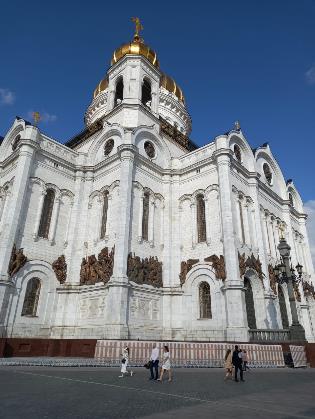 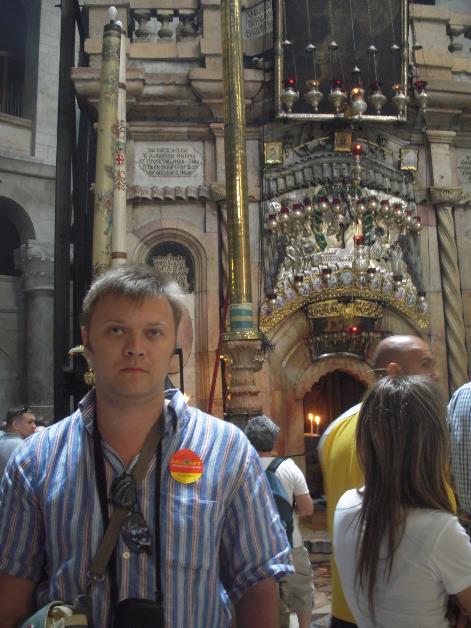 